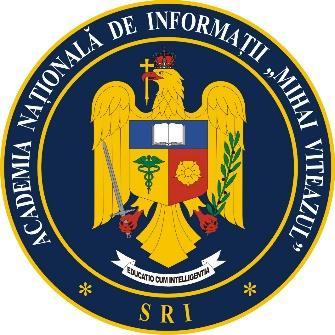 ACADEMIA NAȚIONALĂ DE INFORMAȚII „MIHAI VITEAZUL”ȘCOALA DOCTORALĂ 
INFORMAȚII ȘI SECURITATE NAȚIONALĂPROCEDURADE EVALUARE 
A ACTIVITĂȚILOR ȘI A PERFORMANȚELOR 
CONDUCĂTORILOR DE DOCTORAT 
ȘI ALE STUDENȚILOR DOCTORANZI 
ÎN PROGRAMUL DE STUDII UNIVERSITARE DE DOCTORATBucurești, 20221. Baza legalăEvaluarea activităților și performanțelor conducătorilor de doctorat și ale studenților doctoranzi în Școala Doctorală ISN se realizează în conformitate cu  următoarele prevederi:Ordinul Ministrului Educaţiei Naţionale şi Cercetării Ştiinţifice nr. 6129/2016 privind aprobarea standardelor minimale necesare şi obligatorii pentru conferirea titlurilor didactice din învăţământul superior, a gradelor profesionale de cercetare-dezvoltare, a calităţii de conducător de doctorat şi a atestatului de abilitare;Ordinul ME nr. 3651/12.04.2021 privind aprobarea Metodologiei de evaluare a studiilor universitare de doctorat și a sistemelor de criterii, standarde și indicatori de performanță utilizați în evaluare;Regulamentul de organizare și de desfășurare al programelor de studii universitare de doctorat; Regulamentul de organizare și de funcționare al Școlii Doctorale Informații și Securitate Națională. 2. ProceduraȘcoala Doctorală ISN se supune evaluării externe periodice, la intervale de 5 ani, conform legislației în vigoare.Evaluarea externă se realizează pe baza performanțelor Școlii Doctorale ISN și a capacității instituționale a IOSUD ANIMV.Evaluarea externă a Școlii Doctorale ISN se face de către ARACIS sau de către o altă agenție de asigurare a calității, din țară sau străinătate.Școala Doctorală ISN organizează evaluări interne periodice ale conducătorilor de doctorat și ale studenților doctoranzi.Evaluarea capacității de fi conducător de doctorat se face în concordanță cu standardele stabilite de CNATDCU. Evaluarea se face în cadrul procesului de afiliere la Școala Doctorală ISN și în cadrul procesului de evaluare externă  a Școlii Doctorale ISN.Evaluarea internă a studenților doctoranzi se face semestrial și anual și urmărește:gradul de îndeplinire a obiectivelor programului de pregătire bazat pe studii universitare avansate;gradul de îndeplinire a obiectivelor programului individual de cercetare științifică;Evaluarea conducătorilor de doctorat se face anual și urmărește:performanțele didactice și de cercetare științifică, performanțele în îndrumarea studenților doctoranzi și gradul de recunoaștere națională/internațională a conducătorilor de doctorat;nivelul, volumul și valoarea activităților științifice desfășurate de conducătorii de doctorat.Evaluarea performanțelor studenților doctoranzi se face pe baza autoevaluării proprii și pe baza evaluării conducătorului de doctorat. Pentru autoevaluarea performanțelor, studenții doctoranzi vor completa și vor înainta secretariatului Școlii Doctorale ISN, pînă la 15 februarie, respectiv pînă la 15 iulie:Fișa de autoevaluare conform modelului din anexa EVL01, corespunzătoare evaluării îndeplinirii obiectivelor programului de pregătire bazat pe studii universitare avansate;Fișa de autoevaluare conform modelului din anexa EVL02, corespunzătoare evaluării îndeplinirii obiectivelor programului individual de cercetare științifică.Pentru evaluarea performanțelor studenților doctoranzi de către conducătorii de doctorat, conducătorii de doctorat vor completa și vor înainta secretariatului Școlii Doctorale ISN, pînă la 15 februarie, respectiv pînă la 15 iulie:Fișa de evaluare conform modelului din anexa EVL03, corespunzătoare evaluării îndeplinirii obiectivelor programului de pregătire bazat pe studii universitare avansate;Fișa de evaluare conform modelului din anexele EVL04, corespunzătoare evaluării îndeplinirii obiectivelor programului individual de cercetare științifică. Evaluarea performanțelor conducătorilor de doctorat se face pe baza autoevaluării proprii, a evaluării de către studenții doctoranzi și a evaluării directorului Școlii Doctorale ISN. Pentru autoevaluarea performanțelor, conducătorii de doctorat vor completa și vor înainta secretariatului Școlii Doctorale ISN Fișa de autoevaluare conform modelului din Anexa EVL05, care se predă până la 15 septembrie. Fișa de autoevaluare va fi însoțită de fișa de îndeplinire a standardelor CNATDCU, din care conducătorii de doctorat trebuie să realizeze anual cel puțin 25% din punctajul solicitat.Pentru evaluarea de către studenții doctoranzi a cadrelor didactice / cercetătorilor științifici din programul de pregătire bazat pe studii universitare avansate, secretariatul SDISN va distribui Fișa de evaluare conform modelului din Anexa  EVL06, care va fi returnată secretariatului Școlii Doctorale până la 15 februarie, de către studenții doctoranzi din programul de pregătire bazat pe studii universitare avansate.Pentru evaluarea de către studenții doctoranzi a conducătorilor de doctorat și a cadrelor didactice / cercetătorilor științifici din programul individual de cercetare științifică, secretariatul SDISN va distribui Fișa de evaluare conform modelului din Anexa  EVL07, care va fi returnată secretariatului Școlii Doctorale până la 15 februarie, respectiv 15 iulie, de către studenții doctoranzi din programul individual de cercetare științifică.Pentru evaluarea de către directorul Școlii Doctorale ISN a conducătorilor de doctorat, directorul Școlii Doctorale ISN va completa și va înainta secretariatului Școlii Doctorale ISN Fișa de evaluare a conducătorilor de doctorat, conform modelului din Anexa  EVL08.3. Dispoziții finalePrezenta Procedură intră în vigoare începând cu semestrul 2 al anului universitar 2021-2022.La data intrării în vigoare a prezentei Proceduri, Metodologia privind evaluarea internă a performanţelor conducătorilor de doctorat ai Şcolii doctorale „Informaţii şi securitate naţională”, 2017 (nr. 1026380 din 30.08.2017) și orice alte prevederi anterioare se abrogă.FIȘA DE AUTOEVALUAREProgramul de pregătire bazat pe studii universitare avansatesemestrul 1 anul universitar 20xx-20xxStudent doctorand: [Prenume NUME]I. ACTIVITATEA ÎN CADRUL PROGRAMULUI DE PREGĂTIRE BAZAT PE STUDII UNIVERSITARE AVANSATE:Apreciez frecvența participării mele la disciplinele prevăzute în orarul programului cu calificativul [NECORESPUNZĂTOR / CORESPUNZĂTOR / BINE / FOARTE BINE]Am participat la disciplinele prevăzute în programele orare ale altor programe de studii universitare [NU/DA] (dacă răspunsul e DA, se vor face exemplificări și se vor expune motivele)Apreciez timpul pe care l-am acordat pregătirii și studiului individual pentru disciplinele din cadrul programului cu calificativul [NECORESPUNZĂTOR / CORESPUNZĂTOR / BINE / FOARTE BINE]Am obținut un număr de xx ECTS  participând la un număr de xx examene de discipline prevăzute în programII. CONCLUZIE ASUPRA REALIZĂRILOR ȘI PERFORMANȚELOR: Apreciez activitatea mea în cadrul programului de pregătire bazat pe studii universitare avansate cu calificativul [NECORESPUNZĂTOR / CORESPUNZĂTOR / BINE / FOARTE BINE]Data: ……………………………….   Semnătura: ………………………………..ECHIVALĂRI ECTS:  1 disciplina = 5 ECTS; 1 proiect de cercetare în vederea elaborării tezei de doctorat = 5 ECTS;CALIFICATIVE SEMESTRIALE: FOARTE BINE = cel puțin 35 ECTS; BINE = între 30 și 20 ECTS; CORESPUNZĂTOR = 15 ECTS; NECORESPUNZĂTOR = cel mult 10 ECTS FIȘA DE AUTOEVALUAREProgramul individual de cercetare științifică(semestrul 2) anul universitar 20xx-20xxStudent doctorand: [Prenume NUME]I. ACTIVITATEA ÎN CADRUL PROGRAMULUI INDIVIDUAL DE CERCETARE ȘTIINŢIFICĂ:Conducătorul de doctorat mi-a validat un număr de xx prezentări pe care le-am susținut la Conferințele și am obținut un număr de xx ECTS.Conducătorul de doctorat mi-a validat un număr de xx articole pe care le-am publicat în Publicațiile și am obținut un număr de xx ECTS.Comisia de îndrumare mi-a validat Proiectul de cercetare în vederea elaborării tezei de doctorat și am obținut un număr de xx ECTS.Comisia de îndrumare mi-a validat Referatul de cercetare nr. xx și am obținut xx ECTS.Comisia de îndrumare mi-a avizat favorabil/nefavorabil teza de doctorat pe care am prezentat-o și am obținut un număr de xx ECTS.Am avut un număr de xx întâlniri (inclusiv on-line: mesaje, e-mailuri etc.) cu conducătorul de doctorat.Am avut un număr de xx întâlniri (inclusiv on-line: mesaje, e-mailuri etc.) cu membrii comisiei de îndrumare.II. CONCLUZIE ASUPRA REALIZĂRILOR ȘI PERFORMANȚELOR: Apreciez activitatea mea in cadrul programului individual de cercetare științifică cu calificativul [NECORESPUNZĂTOR / CORESPUNZĂTOR / BINE / FOARTE BINE]Data: ……………………………….   Semnătura: ………………………………..ECHIVALĂRI ECTS:  1 proiect de cercetare în vederea elaborării tezei de doctorat = 5 ECTS;  1 comunicare științifică = 5 ECTS; 1 articol științific coautor = 10 ECTS; 1 articol științific unic autor = 15 ECTS; 1 raport/referat de cercetare doctorală = 25 ECTS; avizarea favorabilă a tezei de doctorat = 25 ECTS CALIFICATIVE SEMESTRIALE: FOARTE BINE = cel puțin 35 ECTS; BINE = între 30 și 20 ECTS; CORESPUNZĂTOR = 15 ECTS; NECORESPUNZĂTOR = cel mult 10 ECTS CALIFICATIVE ANUALE: FOARTE BINE = peste 60 ECTS; BINE = 55-35 ECTS; CORESPUNZĂTOR = 30 ECTS; NECORESPUNZĂTOR = cel mult 25 ECTS FIȘA DE EVALUAREProgramul de pregătire bazat pe studii universitare avansatesemestrul 1 anul universitar 20xx-20xxStudent doctorand: [Prenume NUME]I. ACTIVITATEA ÎN CADRUL PROGRAMULUI DE PREGĂTIRE BAZAT PE STUDII UNIVERSITARE AVANSATE:Apreciez frecvența participării studentei/studentului doctorand la disciplinele prevăzute în orarul programului cu calificativul [NECORESPUNZĂTOR / CORESPUNZĂTOR / BINE / FOARTE BINE]Studenta/Studentul doctorand a participat la disciplinele prevăzute în programele orare ale altor programe de studii universitare [NU/DA] (dacă răspunsul e DA, se vor face exemplificări și se vor expune motivele)Apreciez timpul pe care studenta/studentul doctorand l-a acordat pregătirii și studiului individual pentru disciplinele din cadrul programului cu calificativul [NECORESPUNZĂTOR / CORESPUNZĂTOR / BINE / FOARTE BINE]Studenta/Studentul doctorand a obținut un număr de xx ECTS  participând la un număr de xx examene de discipline prevăzute în programII. CONCLUZIE ASUPRA REALIZĂRILOR ȘI PERFORMANȚELOR: Apreciez activitatea studentei/studentului doctorand în cadrul programului de pregătire bazat pe studii universitare avansate cu calificativul [NECORESPUNZĂTOR / CORESPUNZĂTOR / BINE / FOARTE BINE]ECHIVALĂRI ECTS:  1 disciplina = 5 ECTS; 1 proiect de cercetare în vederea elaborării tezei de doctorat = 5 ECTS;CALIFICATIVE SEMESTRIALE: FOARTE BINE = cel puțin 35 ECTS; BINE = între 30 și 20 ECTS; CORESPUNZĂTOR = 15 ECTS; NECORESPUNZĂTOR = cel mult 10 ECTS FIȘA DE EVALUAREProgramul individual de cercetare științifică(semestrul 2) anul universitar 20xx-20xxStudent doctorand: [Prenume NUME]I. ACTIVITATEA ÎN CADRUL PROGRAMULUI INDIVIDUAL DE CERCETARE ȘTIINŢIFICĂ:I-am validat studentei/studentului doctorand un număr de xx prezentări pe care le-a susținut la Conferințele și a obținut un număr de xx ECTS.I-am validat studentei/studentului doctorand un număr de xx articole pe care le-a publicat în Publicațiile și a obținut un număr de xx ECTS.După un număr de xx prezentări în Comisia de îndrumare,  i-a fost validat Proiectul de cercetare în vederea elaborării tezei de doctorat și a obținut un număr de xx ECTS.După un număr de xx prezentări în Comisia de îndrumare,  i-a fost validat Referatul de cercetare nr. xx și a obținut xx ECTS.După un număr de xx prezentări în Comisia de îndrumare, i-a fost avizată favorabil/nefavorabil teza de doctorat pe care a prezentat-o și a obținut un număr de xx ECTS.Am avut un număr de xx întâlniri (inclusiv on-line: mesaje, e-mailuri etc.) cu studenta/studentul doctorand.Am avut un număr de xx întâlniri (inclusiv on-line: mesaje, e-mailuri etc.) cu membrii comisiei de îndrumare.II. CONCLUZIE ASUPRA REALIZĂRILOR ȘI PERFORMANȚELOR: Apreciez activitatea studente/studentului doctorand în cadrul programului individual de cercetare științifică cu calificativul [NECORESPUNZĂTOR / CORESPUNZĂTOR / BINE / FOARTE BINE]ECHIVALĂRI ECTS:  1 proiect de cercetare în vederea elaborării tezei de doctorat = 5 ECTS;  1 comunicare științifică = 5 ECTS; 1 articol științific coautor = 10 ECTS; 1 articol științific unic autor = 15 ECTS; 1 raport/referat de cercetare doctorală = 25 ECTS; avizarea favorabilă a tezei de doctorat = 25 ECTS CALIFICATIVE SEMESTRIALE: FOARTE BINE = cel puțin 35 ECTS; BINE = între 30 și 20 ECTS; CORESPUNZĂTOR = 15 ECTS; NECORESPUNZĂTOR = cel mult 10 ECTS CALIFICATIVE ANUALE: FOARTE BINE = peste 60 ECTS; BINE = 55-35 ECTS; CORESPUNZĂTOR = 30 ECTS; NECORESPUNZĂTOR = cel mult 25 ECTS FIȘA DE AUTOEVALUARE[prof.univ.dr. Prenume NUME]anul universitar 20xx-20xxI. ACTIVITATEA DIDACTICĂ ȘI DE CERCETARE ȘTIINŢIFICĂ:Activități didactice desfășurate în cadrul programului de pregătire bazat pe studii universitare avansate:...Activități didactice desfășurate în cadrul altor programe de studii:...Activități desfășurate în cadrul programelor/proiectelor de cercetare pe care le conduce/coordonează:...Activități în cadrul altor programe/proiecte de cercetare:...Cărți, monografii, tratate, studii, publicate în edituri recunoscute și recomandate:...Conferențieri/participări la manifestări științifice (sesiuni de comunicări științifice, congrese, simpozioane, mese rotunde etc.) naționale/internaționale:...Granturi câștigate prin competiție:...Contracte de cercetare științifică în afara școlii doctorale:...Alte aspecte ale activității didactice și de cercetare:...II. ACTIVITATEA DE ÎNDRUMARE A STUDENȚILOR DOCTORANZI:Numărul studenților doctoranzi aflați în îndrumare și situația lor în funcție de calificativele anuale obținute:...Concurența pe locurile proprii, scoase la concursul de admitere la doctorat:...Metode de îndrumare folosite în îndrumarea studenților doctoranzi:...Studenți doctoranzi preluați în îndrumare de la alți conducători de doctorat:...Studenți doctoranzi transferați altor conducători de doctorat:...Studenți doctoranzi propuși spre exmatriculare:...Conflicte cu studenții doctoranzi înregistrate pe parcursul activității de îndrumare:...Numărul de studenți doctoranzi care au susținut public teza de doctorat:...Numărul de studenți doctoranzi care au repetat susținerea publică a tezei de doctorat:...Numărul de studenți doctoranzi cărora nu li s-a validat titlul de doctor de către CNATDCU:...Numărul de studenți doctoranzi care au renunțat la programul de studii universitare de doctorat:...III. ACTIVITĂȚI DE RECUNOAȘTEREA NAȚIONALĂ/INTERNAȚIONALĂ:Invitații pentru conferențieri la alte universități din țară/străinătate:..Citări în lucrări de referință pe plan național/ internațional:...Premii științifice obținute:...Membru în CSD, CSUD, Senat, Consiliul Științific, Consiliul Editurii etc…Membru ARACIS în comisii de evaluare externă a universităților/programelor de studii:...Membru CNATDCU în comisii de evaluare ale dosarelor de abilitare, doctorat, profesor universitar:...Alte aspecte care evidențiază recunoașterea națională/internațională:...IV. CONCLUZIE ASUPRA REALIZĂRILOR ȘI PERFORMANȚELOR: [NECORESPUNZĂTOR / CORESPUNZĂTOR / BINE / FOARTE BINE]FIȘA DE EVALUARE
a conducătorilor de doctorat de către studenții doctoranzianul universitar 20xx-20xxVă rugăm să bifați în dreptul numelui conducătorului dvs. de doctorat. Vă rugăm să bifați, în scala de evaluare, pentru fiecare indicator, nivelul pe care îl considerați cel mai potrivit, rezultat din propria experiență, nu din aprecieri sau comentarii, pozitive ori negative, ale altor persoane. Semnificația nivelurilor din scala de evaluare este următoarea: 1 – NECORESPUNZĂTOR; 2 –CORESPUNZĂTOR; 3 – BINE; 4 – FOARTE BINE; 5 – EXCELENT. Bifați numai în dreptul indicatorilor care corespund stadiului în care vă aflați în programul de studii universitare de doctorat. Fișa de evaluare nu se semnează.FIȘA DE EVALUARE
a conducătorului de doctorat de către 
directorul Școlii Doctorale ISNanul universitar 20xx-20xxACADEMIA NAȚIONALĂ DE INFORMAȚII 
„MIHAI VITEAZUL”Anexa EVL01ȘCOALA DOCTORALĂ 
INFORMAȚII ȘI SECURITATE NAȚIONALĂNr. _________________ din _________________APROBDIRECTORUL ȘCOLII DOCTORALE ISNProf.univ.dr.                       [Prenume NUME]AVIZATCONDUCĂTOR DE DOCTORATProf.univ.dr.                       [Prenume NUME]ACADEMIA NAȚIONALĂ DE INFORMAȚII 
„MIHAI VITEAZUL”Anexa EVL02ȘCOALA DOCTORALĂ 
INFORMAȚII ȘI SECURITATE NAȚIONALĂNr. _________________ din _________________APROBDIRECTORUL ȘCOLII DOCTORALE ISNProf.univ.dr.                       [Prenume NUME]AVIZATCONDUCĂTOR DE DOCTORATProf.univ.dr.                       [Prenume NUME]ACADEMIA NAȚIONALĂ DE INFORMAȚII 
„MIHAI VITEAZUL”Anexa EVL03ȘCOALA DOCTORALĂ 
INFORMAȚII ȘI SECURITATE NAȚIONALĂNr. _________________ din _________________APROBDIRECTORUL ȘCOLII DOCTORALE ISNProf.univ.dr.                       [Prenume NUME]Data: ________CONDUCĂTOR DE DOCTORATProf.univ.dr.                       [Prenume NUME]ACADEMIA NAȚIONALĂ DE INFORMAȚII 
„MIHAI VITEAZUL”Anexa EVL04ȘCOALA DOCTORALĂ 
INFORMAȚII ȘI SECURITATE NAȚIONALĂNr. _________________ din _________________APROBDIRECTORUL ȘCOLII DOCTORALE ISNProf.univ.dr.                       [Prenume NUME]Data: ________CONDUCĂTOR DE DOCTORATProf.univ.dr.                       [Prenume NUME]ACADEMIA NAȚIONALĂ DE INFORMAȚII 
„MIHAI VITEAZUL”Anexa EVL05ȘCOALA DOCTORALĂ 
INFORMAȚII ȘI SECURITATE NAȚIONALĂNr. _________________ din _________________APROBDIRECTORUL ȘCOLII DOCTORALE ISNProf.univ.dr.                       [Prenume NUME]CONDUCĂTOR DE DOCTORATProf.univ.dr.                       [Prenume NUME]ACADEMIA NAȚIONALĂ DE INFORMAȚII 
„MIHAI VITEAZUL”Anexa EVL06ȘCOALA DOCTORALĂ 
INFORMAȚII ȘI SECURITATE NAȚIONALĂNr. _________________ din _________________APROBDIRECTORUL ȘCOLII DOCTORALE ISNProf.univ.dr.                       [Prenume NUME]Nr. crt.Nr. crt.Conducător de doctoratConducător de doctoratGrad didactic Prenume NUMEGrad didactic Prenume NUMEGrad didactic Prenume NUMEEvaluatNr. crt. crt.INDICATORSCALA DE EVALUARESCALA DE EVALUARESCALA DE EVALUARESCALA DE EVALUARESCALA DE EVALUARENr. crt. crt.INDICATOR123451.Nivelul de exigență, la selecția preliminară în vederea admiterii:2.Conținutul disciplinei predate în cadrul programului bazat pe studii universitare avansate:3.Nivelul de exigență în verificarea prezenței la cursuri:4.Nivelul de preocupare pentru îndrumarea studentului doctorand la elaborarea programului individual de pregătire:5.Nivelul de implicare în îndrumarea științifică:6.Nivelul de educație deontologică:7.Nivelul de implicare în asigurarea condițiilor de studiu:8.Nivelul de eficiență al metodelor de stimulare a progresului în cercetarea realizată de studentul doctorand:9.Nivelul de monitorizare a activității științifice și publicistice a studentului doctorand:10.Nivelul de obiectivitate în evaluarea activității științifice și publicistice a studentului doctorand:11.Nivelul de preocupare pentru informarea studentului doctorand cu privire la respectarea eticii și integrității academice și științifice:12.Nivelul de exigență în verificarea respectării, de către studentul doctorand, a eticii și integrității academice și științifice:13.Nivelul de preocupare pentru cunoașterea permanentă a progresului în pregătire a studentului doctorand:14.Nivelul de implicare în stimularea studentului doctorand de a participa la manifestări științifice:15.Nivelul de exigență în evaluarea referatelor de cercetare științifică:16.Nivelul de exigență în evaluarea tezei de doctorat:ACADEMIA NAȚIONALĂ DE INFORMAȚII 
„MIHAI VITEAZUL”Anexa EVL08ȘCOALA DOCTORALĂ 
INFORMAȚII ȘI SECURITATE NAȚIONALĂNr. _________________ din _________________Nr. crt.Nr. crt.Conducător de doctoratConducător de doctoratGrad didactic Prenume NUMEGrad didactic Prenume NUMEGrad didactic Prenume NUMEEvaluatCRITERIUL DE EVALUAREFACTORII EVALUATORICONCLUZIILEFACTORILOREVALUATORIACTIVITATEA DIDACTICĂConducătorul de doctorat, prin fișa de autoevaluareACTIVITATEA DIDACTICĂStudenții doctoranzi, prin fișa  de evaluareACTIVITATEA DIDACTICĂDirectorul școlii doctorale ISN ACTIVITATEA DE CERCETARE ȘTIINŢIFICĂConducătorul de doctorat, prin fișa de autoevaluareACTIVITATEA DE CERCETARE ȘTIINŢIFICĂDirectorul școlii doctorale ISNACTIVITATEA DE ÎNDRUMARE A STUDENŢILOR  DOCTORANZIConducătorul de doctorat, prin fișa de autoevaluareACTIVITATEA DE ÎNDRUMARE A STUDENŢILOR  DOCTORANZIStudenții doctoranzi, prin fișa  de evaluareACTIVITATEA DE ÎNDRUMARE A STUDENŢILOR  DOCTORANZIDirectorul școlii doctorale ISNRECUNOAȘTEREA NAŢIONALĂ/ INTERNAŢIONALĂConducătorul de doctorat, prin fișa de autoevaluareRECUNOAȘTEREA NAŢIONALĂ/ INTERNAŢIONALĂDirectorul școlii doctorale ISNCONCLUZIA FINALĂ A DIRECTORULUI ȘCOLII DOCTORALE ISNCONCLUZIA FINALĂ A DIRECTORULUI ȘCOLII DOCTORALE ISNDIRECTORUL ȘCOLII DOCTORALE ISNProf.univ.dr.                       [Prenume NUME]